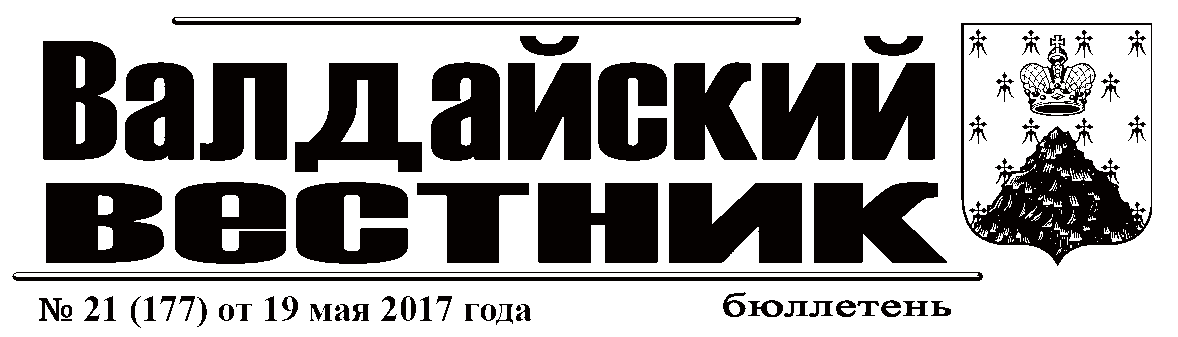 Информационное сообщениеАдминистрация Валдайского муниципального района сообщает о приёме заявлений о предоставлении в собственность путем продажи земельного участка из земель населённых пунктов, расположенного: Новгородская область, Валдайский район, Едровское сельское поселение, с.Едрово, ул.Щебзавода, для ведения личного подсобного хозяйства, площадью 1500 кв.м (кадастровый номер земельного участка 53:03:0428001:172).Граждане, заинтересованные в предоставлении земельного участка, могут подавать заявления о намерении участвовать в аукционе по продаже данного земельного участка.Заявления принимаются в течение тридцати дней со дня опубликования данного сообщения (по 19.06.2017 включительно).Заявления могут быть поданы при личном обращении в бумажном виде через многофункциональный центр предоставления государственных и муниципальных услуг по адресу: Новгородская область, г.Валдай, ул.Гагарина, д.12/2, тел.: 8 (816-66) 2-18-19,  и Администрацию Валдайского муниципального района по адресу: Новгородская область, г.Валдай, пр.Комсомольский, д.19/21, каб.305, тел.: 8 (816-66) 2-00-71.Со схемой расположения земельного участка на бумажном носителе, можно ознакомиться в комитете по управлению муниципальным имуществом Администрации муниципального района (каб.409), с 8.00 до 17.00 (перерыв на обед с 12.00 до 13.00) в рабочие дни.При поступлении двух или более заявлений земельный участок предоставляется на торгах. Информационное сообщениеАдминистрация Валдайского муниципального района сообщает о приеме заявлений о предоставлении в аренду земельных участков из земель населённых пунктов, расположенных: Новгородская область, Валдайский район, Семеновщинское сельское поселение, д.Добрилово, для ведения личного подсобного хозяйства, площадью 1486 кв.м (ориентир: данный земельный участок расположен ориентировочно на расстоянии . в западном направлении от земельного участка с кадастровым номером 53:03:0505001:28);Новгородская область, Валдайский район, Короцкое сельское поселение, д.Ельчино, для ведения личного подсобного хозяйства, площадью 2995 кв.м (ориентир: данный земельный участок расположен ориентировочно на расстоянии . в северном направлении от земельного участка с кадастровым номером 53:03:0604001:29);Новгородская область, Валдайский район, Ивантеевское сельское поселение, д.Княжёво, для индивидуального жилищного строительства, площадью 1437 кв.м (ориентир: данный земельный участок примыкает с юго-западной стороны к земельному участку с кадастровым номером 53:03:0733001:94);Новгородская область, Валдайский район, Ивантеевское сельское поселение, д.Княжёво, для индивидуального жилищного строительства, площадью 1445 кв.м (ориентир: данный земельный участок примыкает с северо-восточной стороны к земельному участку с кадастровым номером 53:03:0733001:97).Граждане, заинтересованные в предоставлении земельных участков, могут подавать заявления о намерении участвовать в аукционе на право заключения договоров аренды данных земельных участков.Заявления принимаются в течение тридцати дней со дня  опубликования данного сообщения (по 19.06.2017 включительно).Заявления могут быть поданы при личном обращении в бумажном виде через многофункциональный центр предоставления государственных и муниципальных услуг по адресу: Новгородская область, г.Валдай, ул.Гагарина, д.12/2, тел.: 8 (816-66) 2-18-19,  и Администрацию Валдайского муниципального района по адресу: Новгородская область, г.Валдай, пр.Комсомольский, д.19/21, каб.305, тел.: 8 (816-66) 2-00-71.Со схемами расположений земельных участков на бумажном носителе, можно ознакомиться в комитете по управлению муниципальным имуществом Администрации муниципального района (каб.409), с 8.00 до 17.00 (перерыв на обед с 12.00 до 13.00) в рабочие дни.При поступлении двух или более заявлений права на заключение договоров аренды земельных участков предоставляются на торгах. ИНФОРМАЦИОННОЕ СООБЩЕНИЕАдминистрация Валдайского муниципального района на основании постановления Администрации муниципального района от 16.05.2017 № 860 «О проведении аукционов на право заключения договоров аренды земельных участков, с годовым размером арендной платы за земельные участки», проводит аукционы (открытые по составу участников и по форме подачи предложений) на заключение договоров аренды земельных участков, с годовым размером арендной платы за земельные участки.Предметом аукционов являются следующие земельные участки:лот № 1: кадастровый номер 53:03:0103003:432, площадью 49 кв.м, расположенный по адресу: Российская Федерация, Новгородская область, Валдайский район, Валдайское городское поселение, г.Валдай, ул.Ломоносова, з/у 144. Разрешенное использование – гаражи. Расположен в коммунально-складской зоне (П.1.). Начальная цена продажи годовой арендной платы за земельный участок в год 22050 (Двадцать две тысячи пятьдесят) рублей.лот № 2: кадастровый номер 53:03:0103003:431, площадью 1200 кв.м, расположенный по адресу: Российская Федерация, Новгородская область, Валдайский район, Валдайское городское поселение, г.Валдай, Крестецкий проезд, з/у 7. Разрешенное использование – общетоварные склады. Расположен в коммунально-складской зоне (П.1.). Начальная цена продажи годовой арендной платы за земельный участок в год 60000 (Шестьдесят тысяч) рублей.Договора аренды земельных участков по лотам №№ 1,2 заключаются на срок - 10 лет.Технические условия к лотам №№ 1, 2 - существуют электрические сети, находящиеся на балансе АО «Новгородоблэлектро». В соответствии с «Правилами технологического присоединения энергопринимающих устройств потребителей электрической энергии, объектов по производству электрической энергии, а также объектов электросетевого хозяйства, принадлежащих сетевым организациям и иным лицам, к электрическим сетям», утвержденными Постановлением Правительства РФ от 27.12.2004 № 861, с изменениями и дополнениями, обладателю участка для получения технических условий необходимо пройти процедуру присоединения путем подачи заявки установленной формы. Стоимость технологического присоединения будет определена договором по тарифам, утвержденным Постановлением комитета по ценовой и тарифной политике Новгородской области № 61 от 28.12.2016.Подключение к инженерным сетям теплоснабжения невозможно, в связи с отсутствием резервных мощностей источника теплоснабжения.Подключение к инженерным сетям водоснабжения и водоотведения невозможно, в связи с отсутствием централизованных систем водоснабжения и водоотведения.К лоту № 1 необходимо исключить попадание в пятно застройки на земельном участке водопроводного ввода магазина по адресу: г.Валдай, ул.Ломоносова, д.142, в ином случае разработать проект по выносу водопровода за пределы формируемого земельного участка.Возможно подключение к газопроводу среднего давления к нежилому строению по адресу: г.Валдай, Крестецкий тупик, д.1 или газопроводу среднего давления от ГРС Короцко до пр.Васильева.Предельные параметры разрешенного строительства, реконструкции объектов капитального строительства для зоны П.1.1. Коэффициент застройки земельного участка (отношение суммы площадей застройки всех зданий и сооружений к площади земельного участка) составляет:- максимальный процент застройки земельного участка складскими объектами - 60%;- максимальный процент застройки земельного участка объектами транспорта - 40%;- максимальный процент застройки земельного участка гаражными комплексами - 70%;- максимальный процент застройки земельного участка объектами оптовой торговли - 60%.2. Минимальные отступы от стен зданий и сооружений до границ земельных участков должны быть не менее .3. Минимальные отступы от стен зданий и сооружений до красных линий улиц и проездов должны быть не менее .4. Максимальное количество этажей зданий, строений, сооружений на территории земельного участка –  до 5-ти этажей.5. Максимальный размер участков, предназначенных для озеленения, не должен превышать 15% площади предприятия.6. Земельный участок под строительство гаражей и стоянок легковых автомобилей: на одно машино-место – 30кв.м.Границы земельных участков определены в соответствии с проведёнными межевыми работами, относятся к категории земель – земли населённых пунктов.          Организатором аукционов является Администрация Валдайского муниципального района: Новгородская область, г.Валдай, Комсомольский пр., д.19/21.     	Место проведения аукционов: Новгородская область, г.Валдай, Комсомольский пр., д.19/21, кабинет № 311.     	Дата и время проведения аукционов: 20 июня 2017 года начало в 10 часов 00 минут.     	Шаг аукциона составляет три процента от начальной цены продажи годовой арендной платы за земельные участки.Решение об отказе в проведении аукционов к лотам может быть принято организатором торгов в случае выявления обстоятельств, предусмотренных пунктом 8 статьи 39.11 Земельного кодекса Российской Федерации. Извещение об отказе в проведении аукционов размещается на официальном сайте организатором аукционов в течение трех дней со дня принятия данного решения. Организатор аукционов в течение трех дней со дня принятия решения об отказе в проведении аукционов обязан известить участников аукционов об отказе в проведении аукционов и возвратить его участникам внесенные задатки. Осмотр земельных участков на местности состоится 26 мая ., начало осмотра с 11 часов 00 минут.Желающим принять участие в осмотре земельных участков  необходимо обратиться в Администрацию Валдайского муниципального района по адресу: Новгородская область, г.Валдай, пр.Комсомольский, д.19/21, каб.№409 в назначенное время указанной даты осмотра земельных участков.Ознакомиться с местом расположения земельных участков на плановом материале, возможно в течение времени приема заявок на участие в аукционах в Администрации муниципального района каб.409.     	Для участия в аукционе заявители должны представить организатору торгов (лично или через своего представителя) следующие документы:	заявка на участие в аукционе, по установленной в извещении о проведении аукциона форме с указанием банковских реквизитов счета для возврата задатка;	копию документа, удостоверяющего личность заявителя (для граждан);надлежащим образом заверенный перевод на русский язык документов о государственной регистрации юридического лица в соответствии с законодательством иностранного государства в случае, если заявителем является иностранное юридическое лицо;документ, подтверждающий внесение задатка.Предоставление документов, подтверждающих внесение задатка, признается заключением соглашения о задатке.Один заявитель вправе подать только одну заявку на участие в аукционе.Заявка на участие в аукционе, поступившая по истечении срока приема заявок, возвращается заявителю в день ее поступления.Заявитель имеет право отозвать принятую организатором аукциона заявку на участие в аукционе до дня окончания срока приема заявок, уведомив об этом в письменной форме организатора аукциона. Организатор аукционов обязан возвратить заявителю внесенный им задаток в течение трех рабочих дней со дня поступления уведомления об отзыве заявки. В случае отзыва заявки заявителем позднее дня окончания срока приема заявок задаток возвращается в порядке, установленном для участников аукциона.Заявки на участие в аукционах и указанные документы принимаются организатором торгов по адресу: Новгородская область, г.Валдай, Комсомольский пр., д.19/21, каб. 409, после опубликования объявления в газете с 19 мая 2017 года по 15 июня 2017 года в рабочее время с 8 часов 00 мин. до 17 часов 00 мин., перерыв: с 12 часов 00 мин. до 13 часов 00 мин (по четвергам прием документов осуществляется до 15 часов 30 минут).      	Претенденту необходимо оплатить задаток в счет обеспечения оплаты приобретаемого на торгах годового размера арендной платы за земельный участок в размере 20% от начальной цены продажи годового размера арендной платы за земельный участок, на который подаётся заявка на следующие реквизиты получатель платежа: УФК по Новгородской области (Администрация Валдайского муниципального района), ИНН 5302001218, КПП 530201001, номер счета получателя платежа 40101810900000010001 в Отделение Новгород г.Великий Новгород, БИК 044959001, код бюджетной классификации 900 111 050 131 30000 120, ОКТМО Валдайского городского поселения - 49608101.     	Организатор аукциона ведет протокол рассмотрения заявок на участие в аукционе, который подписывается организатором торгов и размещается на официальном сайте в течение одного дня (16 июня .) со дня окончания срока приема заявок. Заявитель становится участником аукциона с даты подписания организатором аукциона протокола рассмотрения заявок. Заявителям, признанным участниками аукциона, и заявителям, не допущенным к участию в аукционе, организатор торгов направляет уведомление о принятых в отношении них решениях не позднее дня, следующего после дня подписания протокола.     	Победителем аукциона признается участник аукциона, предложивший наибольшую цену за покупку годового размера арендной платы за земельный участок.Организатор торгов возвращает заявителю, не допущенному к участию в аукционе, внесенный им задаток в течение трех рабочих дней со дня оформления протокола приема заявок на участие в аукционе. В случае, если на основании результатов рассмотрения заявок в аукционе принято решение об отказе в допуске к участию в аукционе всех заявителей или о допуске к участию в аукционе и признании участником аукциона только одного заявителя, аукцион признается несостоявшимся.В случае, если аукцион признан несостоявшимся и только один заявитель признан участником аукциона, уполномоченный орган в течение десяти дней со дня подписания протокола рассмотрения заявок на участие в аукционе, обязан направить заявителю три экземпляра подписанного проекта договора аренды. При этом договор аренды земельного участка заключается по начальной цене предмета аукциона.Результаты аукциона оформляются протоколом, который составляет организатор аукциона.Протокол о результатах аукциона составляется в двух экземплярах, один из которых передается победителю аукциона, а второй остается у организатора аукциона.Протокол о результатах аукциона размещается на официальном сайте в течение одного рабочего дня со дня подписания данного протокола.В течение трех рабочих дней со дня подписания протокола о результатах аукциона, задаток за участие в аукционе возвращается лицам, участвующим в аукционе, но не победившим в нем.Победителю аукциона или единственному принявшему участие в аукционе его участнику три экземпляра подписанного договора аренды направляются в десятидневный срок со дня составления протокола о результатах аукциона.     	Итоги аукционов будут подведены по месту проведения аукционов по адресу: Новгородская область, г.Валдай, пр.Комсомольский, д.19/21 в  кабинете 311, по окончании проведения аукционов 20 июня 2017 года. Задаток, внесенный лицом, признанным победителем аукциона засчитывается в оплату приобретенного годового размера арендной платы за земельный участок.Задатки, внесенные заявителями, не заключившими в установленном  порядке договора аренды земельных участков вследствие уклонения от заключения договоров, не возвращаются.Если договор аренды земельного участка в течение тридцати дней со дня направления победителю аукциона проекта договора не был им подписан и представлен в уполномоченный орган, организатор аукциона предлагает заключить указанный договор иному участнику аукциона, который сделал предпоследнее предложение о цене  предмета аукциона, по цене, предложенной победителем аукциона, а данные об уклонившихся лицах вносятся в реестр недобросовестных участников аукциона в течении пяти дней после истечения тридцатидневного срока.В случае, если в течение тридцати дней со дня направления участнику аукциона, который сделал предпоследнее предложение о цене предмета аукциона, проекта договора аренды земельного участка, этот участник не представил в уполномоченный орган подписанные им договоры, организатор аукциона вправе объявить о проведении повторного аукциона или распорядиться земельным участком иным образом.Сведения о победителях аукциона, уклонившихся от заключения договора аренды, являющегося предметом аукциона, и об иных лицах, с которыми указанные договоры заключаются и которые уклонились от их заключения, включаются в реестр недобросовестных участников аукциона. Договора аренды подлежат заключению не ранее, чем через десять дней со дня размещения информации о результатах аукционов на официальном сайте Российской Федерации в сети «Интернет».      	С формой заявки на участие в аукционах, проектом договоров аренды, с актом приёма-передачи, а также дополнительной информацией об аукционах, предмете торгов, можно ознакомиться на сайте Администрации valdayadm.ru,  на сайте torgi.gov.ru и у организатора торгов – в Администрации Валдайского муниципального района, по адресу: г.Валдай, Комсомольский пр., д.19/21, с 8.00 до 17.00  по рабочим дням, каб. 409, телефон 2-00-71.АДМИНИСТРАЦИЯ ВАЛДАЙСКОГО МУНИЦИПАЛЬНОГО РАЙОНАП О С Т А Н О В Л Е Н И Е  11.05.2017 № 814   О проведении публичных слушаний по вопросу предоставления разрешения на условно разрешённый вид использованияземельного участкаНа основании заявления МУП Валдайского городского поселения «Домоуправление», адрес: 175400, Новгородская область, г.Валдай, ул.Зелёная, д.22, в целях соблюдения прав человека на благоприятные условия жизнедеятельности, прав и законных интересов правообладателей земельных участков и объектов капитального строительства, в соответствии со статьей 39 Градостроительного кодекса Российской Федерации, Правилами землепользования и застройки Валдайского городского поселения Администрация Валдайского муниципального района ПОСТАНОВЛЯЕТ: Комиссии по землепользованию и застройке провести публичные слушания по вопросу предоставления разрешения на условно разрешённый вид использования земельного участка, площадью 6588 кв.м, расположенного по адресу: Новгородская область, Валдайский район, Валдайское городское поселение, г.Валдай, ул.Зелёная з/у 22б - «для административно - управленческого здания». Публичные слушания назначить на 19 июня 2017 года в 16.00 часов в кабинете 408 Администрации Валдайского муниципального района по адресу: Новгородская область, г.Валдай, пр.Комсомольский, д.19/21.3. Опубликовать постановление в бюллетене «Валдайский Вестник».Глава муниципального района		Ю.В.СтадэАДМИНИСТРАЦИЯ ВАЛДАЙСКОГО МУНИЦИПАЛЬНОГО РАЙОНАП О С Т А Н О В Л Е Н И Е 12.05.2017 № 827О внесении изменения в Перечень муниципальных программ Валдайского района	Администрация Валдайского муниципального района ПОСТАНОВЛЯЕТ:	1. Внести изменение в Перечень муниципальных программ Валдайского района, утверждённый постановлением Администрации Валдайского муниципального района от 30.12.2015 № 2067, изложив строку 19 в редакции:	2. Опубликовать постановление в бюллетене «Валдайский Вестник» и разместить на официальном сайте Администрации Валдайского муниципального района в сети «Интернет».Глава муниципального района		Ю.В.СтадэАДМИНИСТРАЦИЯ ВАЛДАЙСКОГО МУНИЦИПАЛЬНОГО РАЙОНАП О С Т А Н О В Л Е Н И Е 12.05.2017 № 828О внесении изменения в состав межведомственной комиссии по вопросам признания помещения жилым помещением, пригодным (непригодным) для проживания граждан, а также многоквартирного дома аварийным и подлежащим сносу или реконструкцииАдминистрация Валдайского муниципального района ПОСТАНОВЛЯЕТ:      	1. Внести изменение в состав межведомственной комиссии по вопросам признания помещения жилым помещением, пригодным (непригодным) для проживания граждан, а также многоквартирного дома аварийным и подлежащим сносу или реконструкции, утвержденный постановлением Администрации Валдайского муниципального района от 15.06.2015 №945, включив в качестве секретаря  комиссии  Тупичину Н.А.,   главного специалиста жилищно-коммунального и дорожного хозяйства Администрации муниципального района, исключив Мазярскую И.А.	2.Опубликовать постановление  в бюллетене "Валдайский Вестник" и разместить на официальном сайте Администрации Валдайского муниципального района в сети «Интернет».Глава муниципального района		Ю.В.СтадэАДМИНИСТРАЦИЯ ВАЛДАЙСКОГО МУНИЦИПАЛЬНОГО РАЙОНАП О С Т А Н О В Л Е Н И Е   15.05.2017 №  829   Об утверждении муниципальной программы «Формирование современной городской среды на территории Валдайского городского поселения в 2017 году»В соответствии с Бюджетным кодексом Российской Федерации, постановлением Правительства Российской Федерации от 10.02.2017 № 169 "Об утверждении Правил предоставления и распределения субсидий из федерального бюджета бюджетам субъектов Российской Федерации на поддержку государственных программ субъектов Российской Федерации и муниципальных программ формирования современной городской среды", постановлением Правительства Новгородской области от 15.03.2017  № 81 «О внесении изменений в государственную программу Новгородской области «Улучшение жилищных условий граждан и повышение качества жилищно-коммунальных услуг в Новгородской области на 2014-2018 годы и на период до 2020 года» Администрация Валдайского муниципального района ПОСТАНОВЛЯЕТ:1. Утвердить прилагаемую муниципальную программу «Формирование современной городской среды на территории Валдайского городского поселения в 2017 году».2. Опубликовать постановление в бюллетене «Валдайский Вестник» и разместить на официальном сайте Администрация Валдайского муниципального района в сети «Интернет».3. Постановление вступает в силу с момента опубликования. Глава муниципального района		Ю.В.Стадэ                                          УТВЕРЖДЕНА постановлением Администрации муниципального района от 15.05.2017  №829МУНИЦИПАЛЬНАЯ ПРОГРАММА«Формирование современной городской среды на территории  Валдайского городского поселения в 2017 году»ПАСПОРТмуниципальной программы «Формирование современной городской среды на территории Валдайского городского поселения в 2017 году»	1. Ответственный исполнитель муниципальной программы: комитет жилищно-коммунального и дорожного хозяйства Администрации Валдайского муниципального района.	2. Цели, задачи и целевые показатели муниципальной программы:3. Сроки реализации муниципальной программы: 2017 год.4. Объемы и  источники финансирования муниципальной программы в целом и по годам реализации (тыс. руб.):В рамках данной Программы субсидии предоставляются на софинансирование расходных обязательств, связанных с благоустройством дворовых территорий многоквартирных домов, исходя из минимального перечня видов работ по благоустройству дворовых территорий многоквартирных домов, и  включает следующие виды работ и их предельную стоимость (визуализированный перечень образцов элементов благоустройства Приложение 4): ремонт дворовых проездов (асфальтовое покрытие на 1 кв.метр с установкой бортового камня) - 1,55 тыс.рублей;обеспечение освещенности дворовых территорий (в том числе установка фонарных столбов, стоимость за единицу) - 20,0 тыс.рублей;установка скамеек (стоимость за единицу) - 5,0 тыс.рублей;установка урн для мусора (стоимость за единицу) - 2,0 тыс.рублей.Доля финансового участия заинтересованных лиц, организаций в выполнении минимального перечня работ по благоустройству дворовых территорий в размере 1 % от общей стоимости работ.Дополнительный перечень работ по благоустройству (оборудование детских (или) спортивных площадок, автомобильных парковок, озеленение территорий, иные виды работ), выполняемых по решению и за счет заинтересованных лиц в размере 90% от стоимости работ, с софинансированием за счет средств субсидии в размере 10% от общей стоимости работ.Нормативная стоимость дополнительного перечня работ не более:оборудование детских площадок и (или) спортивных площадок (стоимость за комплекс) – 112,6 тыс. рублей;оборудование автомобильных парковок (кв.м) – 2,1 тыс. рублей;озеленение территории (кв.м) – 0,3 тыс. рублей.	5. Ожидаемые конечные результаты реализации муниципальной программы.	Прогнозируемые конечные результаты реализации программы предусматривают повышение уровня благоустройства Валдайского городского поселения, увеличение благоустроенных дворовых территорий многоквартирных домов, улучшение внешнего облика города и мест массового пребывания населения. В результате реализации программы ожидается создание условий, обеспечивающих комфортность проживания граждан, улучшение качества жизни населения на территории Валдайского городского поселения.Характеристика текущего состояния сферы реализации программы, описание основных и проблем в указанной сфере и прогноз ее развитияЧисленность населения Валдайского городского поселения на 01 января 2017 года составляет 15393 человека. В городе Валдай более 200 многоквартирных жилых домов. В настоящее время асфальтобетонное покрытие дворовых проездов и тротуаров на 70% дворовых территорий многоквартирных домов находится в неудовлетворительном состоянии, и требует ремонта.Одним из главных приоритетов развития территорий Валдайского городского поселения является создание благоприятной для проживания населения и ведения экономической деятельности городской среды.Уровень благоустройства определяет комфортность проживания граждан и является одной из проблем, требующих каждодневного внимания и эффективного решения, которое включает в себя комплекс мероприятий по благоустройству дворовых территорий многоквартирных домов, благоустройство наиболее посещаемой общественной территории (пляж, площадь, набережная и др.) и обустройство городских парков.Повышение уровня и качества жизни населения Валдайского  городского поселения является приоритетной социально-экономической задачей развития городского поселения. На формирование современной городской инфраструктуры, благоустройство мест общего пользования и создание благоприятной среды для проживания должны быть направлены совместные усилия органов местного самоуправления Валдайского городского поселения и жителей города.Основными принципами формирования  современной городской среды  является создание условий для обеспечения физической, пространственной доступности объектов и комплексов различного назначения (жилых, социальных, и др.), а также обеспечение безопасности и комфортности городской среды.При создании доступной для инвалидов среды жизнедеятельности необходимо обеспечивать возможность беспрепятственного передвижения.При проведении работ по ремонту дворовых территорий и ремонта наиболее посещаемой муниципальной территории общего пользования Валдайского городского поселения будут предусмотрены наличие сопряжений между тротуарами и дорогами для формирования безбарьерного каркаса благоустраиваемой территорииПрограмма позволит благоустроить облик территории Валдайского городского поселения, улучшить экологическую обстановку, создать условия для комфортного и безопасного проживания и отдыха жителей.Основные показатели и анализ социальных, финансово-экономических и прочих рисков реализации муниципальной программыОсновными показателями реализации муниципальной программы являются: благоустройство дворовых территории многоквартирных домов; благоустройство наиболее посещаемой общественной территорий; обустройство городских парков.Возможными рисками в ходе реализации муниципальной программы могут стать операционный и финансовый риски.Операционный риск включает в себя риски исполнителя (соисполнителя) муниципальной программы. Недостаточная квалификация и недобросовестность исполнителя (соисполнителя) могут привести к неэффективному использованию бюджетных средств, невыполнению мероприятий муниципальной программы. Операционный риск может быть оценен как умеренный.Реализации муниципальной программы также угрожают риски, которыми невозможно управлять, - ухудшение состояния экономики и форс-мажорные обстоятельства.Ухудшение состояния экономики может привести к ухудшению основных макроэкономических показателей, в том числе повышению инфляции, снижению темпов экономического роста и бюджетных доходов. Риск для реализации муниципальной программы может быть оценен как высокий.Возникновение обстоятельств непреодолимой силы (природные и техногенные катастрофы и катаклизмы) могут привести к существенному ухудшению состояния объектов благоустройства Валдайского городского поселения и потребовать концентрации средств на преодоление последствий таких катастроф. Такой риск для муниципальной программы можно оценить как низкий.Устранению или минимизации указанных рисков будут способствовать:определение приоритетов для первоочередного финансирования;проведение регулярного мониторинга планируемых изменений в действующем законодательстве, внесение изменений в муниципальную программу;обеспечение качества планирования деятельности по достижению цели и задач муниципальной программы (разработка в установленные сроки плана реализации мероприятий, оперативная корректировка этого плана с учетом текущей ситуации, своевременное внесение изменений);проведение мониторинга выполнения муниципальной программы, регулярный анализ причин отклонения от плановых значений конечных показателей, выявление причин, негативно влияющих на реализацию муниципальной программы;организация эффективного межведомственного взаимодействия.Механизм управления реализацией муниципальной программыКомитет жилищно-коммунального и дорожного хозяйства Администрации Валдайского муниципального района осуществляет:участвует в разработке и осуществляет реализацию мероприятий муниципальной программы;представляет в рамках своей компетенции предложения по корректировке муниципальной программы;осуществляет контроль за реализацией мероприятий муниципальной программы, координацию деятельности исполнителя муниципальной программы в процессе ее реализации;обеспечивает эффективность реализации муниципальной программы;готовит при необходимости предложения по уточнению объемов финансирования, перечня и состава мероприятий, целевых показателей, исполнителей и участников муниципальной программы;составляет отчеты о ходе реализации муниципальной программы в соответствии с постановлением Администрации Валдайского муниципального района  от 26.08.2013 N 1160  "Об утверждении Порядка принятия решений о разработке муниципальных программ Валдайского муниципального района, их формирования и реализации".Координация хода реализации муниципальной программы осуществляется заместителем Главы администрации Валдайского муниципального района, курирующим деятельность ЖКХ. Мероприятия муниципальной программыПриложения № 1,2,3,4 к муниципальной программе размещены на официальном сайте Администрации Валдайского муниципального района в сети «Интернет».АДМИНИСТРАЦИЯ ВАЛДАЙСКОГО МУНИЦИПАЛЬНОГО РАЙОНАП О С Т А Н О В Л Е Н И Е   16.05.2017 № 859Об утверждении Порядка оценки эффективности  налоговых льгот и их предоставленияВ соответствии с Налоговым кодексом Российской Федерации, Федеральным законом от 06.10.2003 N 131-ФЗ «Об общих принципах организации местного самоуправления в Российской Федерации», в целях повышения эффективности налоговых льгот Администрация Валдайского муниципального района ПОСТАНОВЛЯЕТ:1.Утвердить прилагаемый Порядок оценки эффективности налоговых льгот и  их предоставления (далее – Порядок).2.Обеспечить работы по проведению ежегодной оценки эффективности налоговых льгот в соответствии с утвержденным Порядком.3. Назначить ответственным за проведение оценки эффективности налоговых льгот председателя комитета финансов Администрации Валдайского муниципального района.4. Контроль  за выполнением    постановления   возложить  на  первого заместителя Главы администрации муниципального района.5. Опубликовать постановление в бюллетене «Валдайский Вестник» и разместить на официальном сайте Администрации Валдайского муниципального района в сети «Интернет».6. Постановление вступает в силу с момента опубликования.Глава муниципального района		Ю.В.СтадэПриложение
к постановлению Администрации муниципального района от 16.05.2017  № 859ПОРЯДОК оценки эффективности налоговых льгот и их предоставления1. Общие положения1.1. Настоящий Порядок устанавливает правила проведения оценки эффективности налоговых льгот отдельным категориям налогоплательщиков (далее - налоговые льготы), последовательность действий при проведении оценки, состав исполнителей, требования к результатам указанной оценки, а также условия их предоставления.1.2. Оценка эффективности осуществляется в отношении налоговых льгот по местным налогам, предоставляемых по решению Совета депутатов Валдайского городского поселения Новгородской области.1.3. Оценка эффективности налоговых льгот не проводится в отношении:организаций, реализующих инвестиционные проекты, одобренные в установленном порядке Администрацией Валдайского муниципального района и соответствующие требованиям, установленным Правилами расчета момента достижения полной окупаемости вложенных средств, расчетного срока окупаемости и определения иных особенностей применения льгот для организаций, осуществляющих инвестиционные проекты в Новгородской области, утвержденными постановлением Новгородской областной Думы от 29.01.1997 N 500-ОД;учреждений, учредителями которых являются органы государственной власти и местного самоуправления;физических лиц.1.4. Оценка эффективности налоговых льгот проводится в целях анализа результативности предоставленных и (или) планируемых к предоставлению льгот и направлена на обеспечение оптимального выбора объектов для предоставления налоговых льгот с сохранением принципов:создания необходимых экономических условий для развития инвестиционной деятельности на территории Валдайского городского поселения;снижения недоимки в бюджет Валдайского городского поселения по конкретному виду налога, образовавшейся на конец отчетного финансового года, к началу отчетного финансового года.2. Основные понятияОценка эффективности налоговых льгот - процедура сопоставления результатов предоставления налоговых льгот и результатов хозяйственной деятельности организаций с использованием показателей бюджетной и социально-экономической эффективности.Бюджетная эффективность налоговых льгот - соотношение сумм выпадающих доходов по местным налогам в связи с предоставлением налоговых льгот и сумм поступлений по местным налогам в бюджет Валдайского городского поселения.Социально-экономическая эффективность налоговых льгот - соотношение сумм положительных баллов по показателям хозяйственной деятельности получателей налоговых льгот с количеством таких показателей.3. Оценка эффективности налоговых льгот3.1. Для оценки эффективности налоговых льгот структурные подразделения Администрации Валдайского муниципального района, осуществляющие функции по координации и регулированию деятельности в соответствующих отраслях (далее - структурные подразделения), до 15 июля текущего года представляют в комитет финансов Администрации Валдайского муниципального района (далее - комитет финансов):сведения по льготным категориям в разрезе налогоплательщиков и представляют их в комитет финансов по форме согласно приложению  к  Порядку;предложения об установлении на территории Валдайского городского поселения налоговых льгот;3.2. Оценка эффективности налоговых льгот осуществляется комитетом финансов в соответствии с методикой расчета оценки эффективности предоставленных (планируемых к предоставлению) налоговых льгот.3.3. Результаты оценки эффективности предоставленных (планируемых к предоставлению) налоговых льгот, а также предложения об отмене налоговых льгот конкретным категориям налогоплательщиков, подготовленные на базе расчетов бюджетной и социально-экономической эффективности предоставленных налоговых льгот, отражаются в сводной информации, которую готовит комитет финансов до 1 сентября текущего года для дальнейшего рассмотрения на заседании Совета депутатов городского поселения и принятия решения о необходимости внесения изменений в муниципальные правовые акты Совета депутатов поселения с целью предоставления (отмены, корректировки) налоговых льгот по местным налогам.4. Методика расчета оценки эффективности предоставленных  (планируемых к предоставлению) налоговых льгот4.1. Оценка бюджетной эффективности осуществляется на основании расчета коэффициента бюджетной эффективности налоговых льгот (К).4.2.Коэффициент бюджетной эффективности налоговых льгот рассчитывается по формуле:К = ПБ/ОМН*100%, где:К - коэффициент бюджетной эффективности налоговых льгот за отчетный (планируемый) период;ПБ - сумма потерь бюджета Валдайского городского поселения от предоставления налоговых льгот за отчетный (планируемый) период;ОМН - сумма местных налогов, поступивших в бюджет Валдайского городского поселения  за отчетный (планируемый) период.4.3. Налоговые льготы имеют положительную бюджетную эффективность, если значение коэффициента бюджетной эффективности предоставленных налоговых льгот меньше или равно 5%.4.4. Оценка социально-экономической эффективности налоговых льгот осуществляется на основании динамики показателей (приложение   к  Порядку) и оценивается в баллах:положительная динамика по показателям  с 1 по 6 - 1 балл за каждый,отрицательная динамика по показателям с 1 по 6 - 0 баллов за каждый.Коэффициент социально-экономической эффективности предоставленных налоговых льгот категории налогоплательщиков рассчитывается по формуле:Кэ = Кр/Ко, где:Кэ - коэффициент социально-экономической эффективности;Кр - сумма баллов;Ко - общее количество показателей.Налоговые льготы имеют положительную социально-экономическую эффективность, если значение коэффициента социально-экономической эффективности предоставленных категории налогоплательщиков налоговых льгот превышает 0,5 (Кэ > 0,5).Приложение к Порядку оценки эффективности налоговых льгот и их предоставленияСВЕДЕНИЯдля расчета социально-экономической эффективности предоставленных налоговых льгот за 20__ годОтветственное лицо (исполнитель) ________________________ _________________                                                                                 (ФИО)                          (телефон)ПОКАЗАТЕЛИ социально-экономической эффективности налоговых льгот--------------------------------<*> Анализируемый период (отчетный год).<**> Аналогичный период прошлого года.Приложение 1к Сведениям РЕЕСТР ПРЕДОСТАВЛЕННЫХ НАЛОГОВЫХ ЛЬГОТ по земельному налогу с организаций на территории Валдайского городского поселенияПриложение 2к  СведениямРАСЧЕТ ДОЛИ ПЛОЩАДИ ЗЕМЕЛЬНОГО УЧАСТКА, НА КОТОРОМОСУЩЕСТВЛЯЕТСЯ РЕАЛИЗАЦИЯ ИНВЕСТИЦИОННОГО ПРОЕКТАСОДЕРЖАНИЕ___________________________________________________________________________«Валдайский Вестник». Бюллетень № 21 (177) от 19.05.2017Учредитель: Дума  Валдайского муниципального районаУтвержден решением Думы Валдайского  муниципального района от 27.03.2014 № 289Главный редактор: Глава Валдайского муниципального района  Ю.В. Стадэ, телефон: 2-25-16Адрес редакции: Новгородская обл,, Валдайский район, г. Валдай, пр. Комсомольский, д.19/21Отпечатано в МБУ «Административно-хозяйственное управление» (Новгородская обл., Валдайский район, г. Валдай, пр. Комсомольский, д.19/21 тел/факс 2-36-01 (доб. 139)Выходит по пятницам. Объем 7 п.л. Тираж 30 экз. Распространяется бесплатно.№п/пНаименование муниципальной программы Валдайского районаНаименование и номер нормативного документаОтветственный исполнитель программы, исполнители подпрограммыСрок реализации19.Муниципальная программа "Сохранение и восстановление военно-мемориальных объектов на территории Валдайского городского поселения на 2016-2017 годы"постановление Администрации Валдайского муниципального района от 25.11.2015 № 1788Администрация муниципального района2016-2017 годы№ п/пЦели, задачи муниципальной программы, наименование и единица измерения целевого показателяЗначение целевых показателей по годам№ п/пЦели, задачи муниципальной программы, наименование и единица измерения целевого показателя20171231.Цель. Улучшение условий  проживания  населения  на территории Валдайского городского поселенияЦель. Улучшение условий  проживания  населения  на территории Валдайского городского поселенияЗадача 1. Благоустройство дворовых территорий многоквартирных домовЗадача 1. Благоустройство дворовых территорий многоквартирных домов1.1.Показатель 1. Количество благоустроенных дворовых территорий (шт.)5Задача 2. Благоустройство наиболее посещаемых общественных территорий2.1.Показатель 1. Количество благоустроенных наиболее посещаемых общественных территорий2Задача 3. Обустройство городского парка3.1.Показатель 1. Количество обустроенных городских парков (шт.)1Задача 4. Разработка и проверка документации4.1.Показатель 4. Количество разработанной и проверенной проектной и/или сметной и/или проектно-сметной документации (ед.)3ГодИсточник финансированияИсточник финансированияИсточник финансированияИсточник финансированияГодбюджет Валдайского городского поселенияобластной бюджетвнебюджетные средствавсего2017367,2463936,12825,7824329,156N п/пНаименование мероприятияИсполнитель мероприятияСрок реализацииЦелевой показательИсточник финансированияОбъем финансирования по годам (рублей) 201712345671.Задача 1. Благоустройство дворовых территорий многоквартирных домовЗадача 1. Благоустройство дворовых территорий многоквартирных домовЗадача 1. Благоустройство дворовых территорий многоквартирных домовЗадача 1. Благоустройство дворовых территорий многоквартирных домовЗадача 1. Благоустройство дворовых территорий многоквартирных домовЗадача 1. Благоустройство дворовых территорий многоквартирных домов1.1.Благоустройство дворовых территорий многоквартирных домов, согласно Приложения 1комитет жилищно-коммунального и дорожного хозяйства  2017 год1.1бюджет Валдайского городского поселения 130 811  1.1.Благоустройство дворовых территорий многоквартирных домов, согласно Приложения 1комитет жилищно-коммунального и дорожного хозяйства  2017 год1.1областной бюджет2 421 639  1.1.Благоустройство дворовых территорий многоквартирных домов, согласно Приложения 1собственники многоквартирных домов 2017 год1.1внебюджетные средства25 782  Задача 2. Благоустройство наиболее посещаемых территорий общего пользованияЗадача 2. Благоустройство наиболее посещаемых территорий общего пользованияЗадача 2. Благоустройство наиболее посещаемых территорий общего пользованияЗадача 2. Благоустройство наиболее посещаемых территорий общего пользованияЗадача 2. Благоустройство наиболее посещаемых территорий общего пользованияЗадача 2. Благоустройство наиболее посещаемых территорий общего пользования2.1. Благоустройство наиболее посещаемой территории общего пользования, согласно Приложения 2комитет жилищно-коммунального и дорожного хозяйства  2017 год2.1бюджет Валдайского городского поселения 113 3682.1. Благоустройство наиболее посещаемой территории общего пользования, согласно Приложения 2комитет жилищно-коммунального и дорожного хозяйства  2017 год2.1областной бюджет1 210 820  Задача 3. Обустройство городских парковЗадача 3. Обустройство городских парковЗадача 3. Обустройство городских парковЗадача 3. Обустройство городских парковЗадача 3. Обустройство городских парковЗадача 3. Обустройство городских парков3.1.Обустройство городского парка, согласно Приложения 3 комитет жилищно-коммунального и дорожного хозяйства  2017 год3.1бюджет Валдайского городского поселения 3 0673.1.Обустройство городского парка, согласно Приложения 3 комитет жилищно-коммунального и дорожного хозяйства  2017 год3.1областной бюджет303 669  Задача 4. Разработка и проверка документацииЗадача 4. Разработка и проверка документацииЗадача 4. Разработка и проверка документацииЗадача 4. Разработка и проверка документацииЗадача 4. Разработка и проверка документацииЗадача 4. Разработка и проверка документации4.1.Разработка и проверка проектной и/или сметной и/или проектно-сметной документации (ед.)комитет жилищно-коммунального и дорожного хозяйства  2017 год4.1бюджет Валдайского городского поселения 120 000Итого:бюджет Валдайского городского поселения 367 246Итого:областной бюджет3 936 128Итого:внебюджетные средства25 782Наименование организацийНаименование организацийВиды деятельностиВиды деятельностиУслуги (работы), которые оказываются за платуУслуги (работы), которые оказываются за платуКадастровый номер земельного участкаКадастровый номер земельного участкаКадастровая стоимость земельного участка, руб.Кадастровая стоимость земельного участка, руб.Площадь земельного участка, кв.м.Площадь земельного участка, кв.м.№ п/пПоказателиОтчетный период <*>Базовый период<**>Темп роста (снижения), %11.Численность работников списочного состава, чел.22.Фонд заработной платы, начисленной работникам списочного состава, руб.33.Среднемесячная заработная плата работников списочного состава и внешних совместителей (стр. 2/стр. 1/количество месяцев), руб.44.Стоимость основных средств на конец отчетного периода (строка 120 бухгалтерского баланса), тыс.руб.55.Сумма доходов, полученных от оказания платных услуг (выполнения работ), тыс. руб.66.Общее количество потребителей, воспользовавшихся услугами (работами) организации, в том числе платными№ п/пНаименование организацииПлощадь земельного участкаКадастровая стоимость на ________ годМаксимальная налоговая ставка, %Действующая налоговая ставка, %Сумма выпадающего дохода11.Площадь земельного участка, используемая под инвестиционный проект (кв. м)из инвестиционного проекта22.Общая площадь земельного участка (кв. м)из инвестиционного проекта33.Доля площади земельного участка, используемого под инвестиционный проектстр. 1 / стр. 2Информационное сообщение ………………………………………………………………………………………………………………………………………..1Информационное сообщение ………………………………………………………………………………………………………………………………………..1Информационное сообщение ………………………………………………………………………………………………………………………………………..1-3Нормативные документыПостановление Администрации муниципального района от 11.05.2017 № 814   «О проведении публичных слушаний по вопросу предоставления разрешения на условно разрешённый вид использования земельного участка» ………………………………………………………………………3Постановление Администрации муниципального района от 12.05.2017 № 827  «О внесении изменения в Перечень муниципальных программ Валдайского района» …………………………………………………………………………………………………………………………………………………..3Постановление Администрации муниципального района от 12.05.2017 № 828  «О внесении изменения в состав межведомственной комиссии по вопросам признания помещения жилым помещением, пригодным (непригодным) для проживания граждан, а также многоквартирного дома аварийным и подлежащим сносу или реконструкции» ……………………………………………………………………………………………………………3Постановление Администрации муниципального района от  15.05.2017 № 829 «Об утверждении муниципальной программы «Формирование современной городской среды на территории Валдайского городского поселения в 2017 году» ………………………………………………………..3-5Постановление Администрации муниципального района от 16.05.2017 №859 «Об утверждении Порядка оценки эффективности  налоговых льгот и их предоставления» ……………………………………………………………………………………………………………………………………………5-7